Учебно-методическое и библиотечно-информационное обеспечение МАДОУ «ДС №7 города Белогорск»В методическом кабинете расположена библиотека учебно-методической литературы по образовательным областям, подборка изданий периодической печати, электронные ресурсы, интернет.Групповые мини-библиотеки включают в себя учебно-методическую литературу и художественную литературу для чтения детям.Учебно-методическая оснащенность ДОУ позволяет педагогам проводить воспитательно - образовательный процесс на достаточно высоком уровне.Средства обучения и воспитания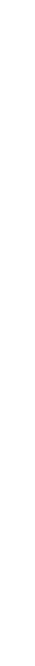 РазвитиеМатериально-техническое и учебно-материальное обеспечениеФизическоеразвитиеКлюшки с шайбойОбручи пластмассовыеПалки деревянная гимнастическаяМячи разного диаметраНабор кеглейДуги для подлезанияКоврики массажныеКорригирующие дорожкиСкамейки для ходьбы (наклонная, с препятствиями)Щиты для бросанияКольцебросМешочки для равновесияСкакалки детскиеШнурыКанат для перетягиванияФлажки разноцветныеЛентыДетские спортивные тренажѐрыФитболыМешочки для метанияМатыЛабиринтМягкие модули Набор предметных карточек «Предметы гигиены»Набор предметных карточек и сюжетных картин «Мое тело», «Режим дня».Социально-коммуникативное 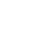 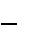 развитиеГрузовые, легковые автомобили (игрушечные)Набор демонстрационных картин «Правила дорожного движения» Набор демонстрационных картин «Правила пожарной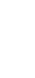 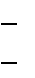 безопасности»Набор предметных карточек «Транспорт»Наборы сюжетных картинок «Дорожная азбука», «Уроки безопасности»Дидактические  игры (настольно-печатные)Куклы, пупсыМобильный автогородок (комплект)Альбомы для рассматривания и рассказывания «Моя Родина – Россия», «Мой дом», «Семья», «Русские народные промыслы» и т.д. Игрушки (куклы в одежде, куклы-младенцы, автомобили, одеждадля кукол,Наборы игрушечной посудыНаборы парикмахераНаборы медицинских игровых принадлежностейИгровой модуль «Кухня»Игровой модуль «Парикмахерская»Наборы предметных карточек «Профессии», «Символика»Оборудование для трудовой деятельности (совочки, грабельки,палочки, лейки пластмассовые детские)Природный материал и бросовый материал для ручного трудаНабор предметных карточек «Профессии», «Инструменты»ПознавательноеразвитиеНаборы тематических предметных карточек «Посуда», «Овощи»,«Деревья», «Животные», «Птицы», «Мебель», «Бытовые приборы»,«Растения», «Грибы», «Ягоды», «Одежда», «Насекомые»,«ЗемноводныеСерия демонстрационных сюжетных тематических картинДомино с цветными изображениямиШнуровки различного уровня сложностиИгрушки-персонажиНапольный конструктор деревянныйНаборы настольного конструктораНабор счетного материалаСчетные палочкиКомплект цифр и букв на магнитахНаборы плоскостных геометрических фигурНаборы раздаточного математического оборудованияМозаика с плоскостными элементами различных геометрическихформДидактические игры «Цвет», «Форма», «Фигуры»Информационный материал «Паспорт экологической тропы»Муляжи фруктов и овощейУвеличительное стеклоНаборы контейнеровРечевое развитиеЗеркало, шпательСтимульный диагностический материалНаборы предметных карточек по темамНабор сюжетных карточек по темамПредметные игрушки-персонажи-   «БОС-логотерапевтический» (компьютерная техника с дисками, наушниками, колонками)Художественно-эстетическое развитиеКомплекты детских книг для каждого возраста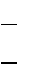 Детские энциклопедии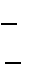 Иллюстрации к детской художественной литературеМагнитная доскаМольбертРепродукции художниковПортреты художников-иллюстраторовКомплект изделий народных промыслов (матрешка, дымка) Наборы демонстрационного материала «Городецкая роспись»,«Гжель», «Хохлома», «Дымка» Тематические комплекты карточек для лепки, аппликации, рисования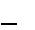 Бумага для рисованияПалитраСтаканчикиТрафаретыКисочкиКарандаши простые, цветныеМелки восковыеБумага цветнаяКартон цветной, белыйБезопасные ножницыКлей канцелярскийКисточка щетиннаяПластилинДоска для работы с пластилиномКомплекты CD-дисков с музыкальными произведениямиНабор шумовыхмузыкальных инструментов (музыкальные колокольчики, бубны,игровые ложки, вертушка, трещотка, барабан,  погремушки)МеталлофонКомплекты костюмов театрализованной деятельностиШапочки для театрализованной деятельностиШирма для кукольного театра настольнаяИгрушки-персонажиФлажки разноцветныеШирмы для театраКуклыЕлки искусственнаяГирляндыНаборы елочных игрушекМишураТехнические средства обученияЭкранно-звуковая аппаратураМагнитофонКомпьютерНоутбукМузыкальный центрТелевизорDVD-караокеПроекторРояль, электронное пианиноВспомогательные технические средстваЦифровой фотоаппаратНосители информацииЦифровые дидактические задания по математикеТематические презентацииЦифровые музыкальные аудиозаписи